IMPERATIV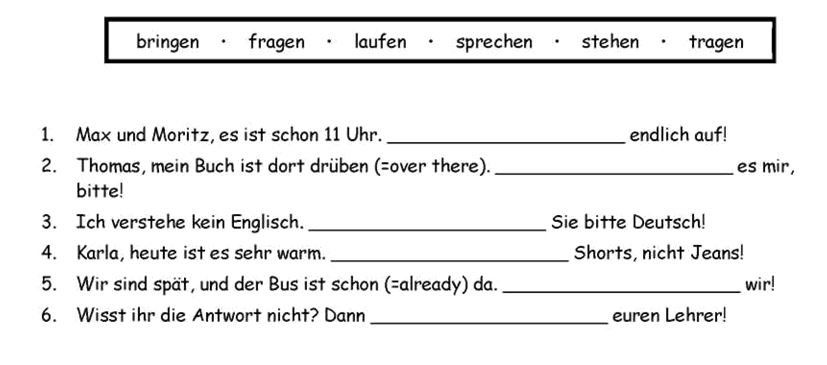 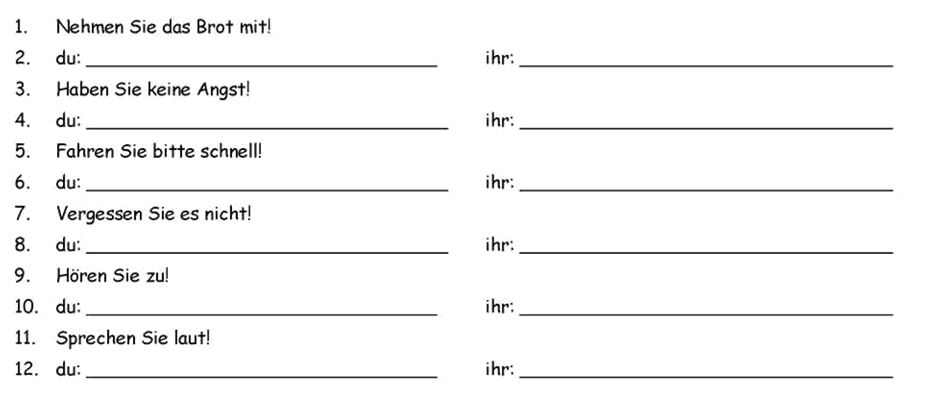 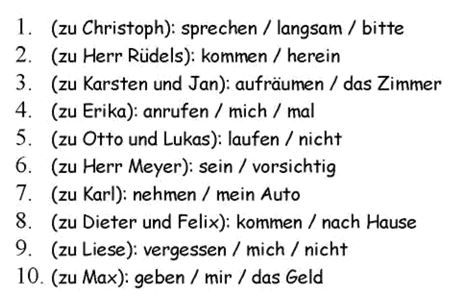 